2 opakowania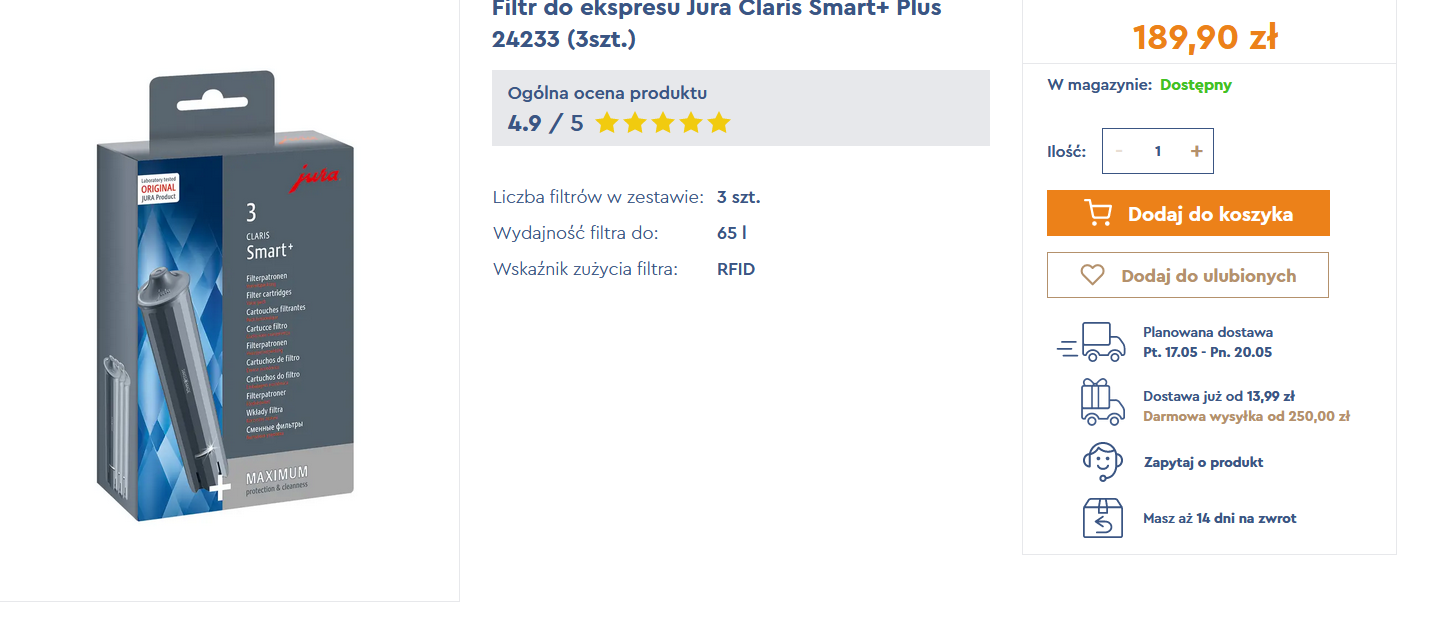 